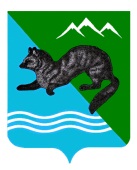                                               ПОСТАНОВЛЕНИЕАДМИНИСТРАЦИИ  СОБОЛЕВСКОГО   МУНИЦИПАЛЬНОГО  РАЙОНА КАМЧАТСКОГО  КРАЯ   23 марта 2020                          с.Соболево                                              №72         В целях уточнения объемов финансирования и отдельных мероприятий муниципальной программы Соболевского муниципального района «Развитие образования в Соболевском муниципальном районе Камчатского края», утвержденной постановлением Соболевского муниципального района от 14.10.2013 № 318АДМИНИСТРАЦИЯ ПОСТАНОВЛЯЕТ:          1. Внести в муниципальную программу Соболевского муниципального района «Развитие образования в Соболевском муниципальном районе Камчатского края», утвержденную постановлением Соболевского муниципального района от 14.10.2013 №318, изменения согласно приложению.2. Управлению делами администрации Соболевского муниципального района направить настоящее постановление для опубликования в районной газете «Соболевский вестник» и разместить на официальном сайте Соболевского муниципального района Камчатского края в информационно-телекоммуникационной сети Интернет.3. Настоящее постановление вступает в силу после его официального опубликования (обнародования) и распространяется на правоотношения, возникшие  с 01 января 2020 года.Заместитель главы администрацииСоболевского муниципального района                  		А.В.Колмаков                                                 Приложение                                                                                                    к постановлению администрации                                                                                                    Соболевского муниципального  района                                                                                                    Камчатского края                                                                                                     от  23.03.2020 №72Измененияв муниципальную программу «Развитие образования  вСоболевском муниципальном районе Камчатского края»,  утвержденную постановлением администрации Соболевскогомуниципального района от 14.10.2013 № 318(далее – Программа)1. В паспорте Программы раздел «Объемы бюджетных ассигнований Программы» изложить в новой редакции:	2. В паспорте Подпрограммы 1 «Развитие дошкольного, общего образования и дополнительного образования детей в Соболевском районе» раздел «Объемы бюджетных ассигнований подпрограммы» изложить в новой редакции:3. В паспорте Подпрограммы 2 «Обеспечение реализации муниципальной программы и прочие мероприятия в области образования» раздел «Объемы бюджетных ассигнований подпрограммы» изложить в новой редакции:4. Подпункт и) пункта 2.1. раздела 2 считать подпунктом к) пункта 2.1. раздела 2,  «основное мероприятие 1.9» переименовать  «основное мероприятие 1.10»Подпункт и) пункта 2.1. раздела 2 изложить в следующей редакции:Основное мероприятие 1.9 «Е1 Региональный проект «Современная школа»- создание в общеобразовательных организациях, расположенных в сельской местности, материально-технической базы для реализации основных и дополнительных общеобразовательных программ цифрового и гуманитарного профилей.          4.  Приложение 1,2,3 к Программе  изложить в следующей  редакции:О внесении изменений в муниципальную  программу Соболевского муниципального района «Развитие образования в Соболевском муниципальном районе Камчатского края», утвержденную постановлением администрации Соболевского муниципального района от 14.10.2013 № 318Объемы бюджетных ассигнований Программы- прогнозный объем финансового обеспечения Программы (в ценах соответствующих лет) за счет всех источников составляет  1 826 953,12690 тыс. рублей, в том числе:за счет средств федерального бюджета    8 014,60219 тыс. рублей,в том числе:а) в разрезе подпрограмм:подпрограмма 1 – 8 014,60219 тыс. рублей;подпрограмма 2 – 0 тыс. рублей;б) по годам реализации:2014 год – 28,60000 тыс. рублей;2015 год – 0 тыс. рублей;2016 год – 0 тыс. рублей;2017 год – 50,98077 тыс. рублей;2018 год – 2912,70680 тыс. рублей;2019 год – 385.12462 тыс. рублей;2020 год – 4 605,89000 тыс. рублей;2021 год – 0.00000 тыс. рублей;2022 год – 31,30000 тыс. рублей.за счет средств краевого бюджета  975 516,14523 тыс. руб., в том числе:а) в разрезе подпрограмм:подпрограмма 1 – 969 492,92570 тыс. рублей;подпрограмма 2 -  6 023,21953 тыс. рублей;б) по годам реализации:2014 год – 95470,00879 тыс. рублей;2015 год – 90459,07903 тыс. рублей;2016 год – 94002,48888 тыс. рублей;2017 год – 101253,26100 тыс. рублей;2018 год – 111 679,39867 тыс. рублей;2019 год – 116 679,52772 тыс. рублей;2020 год – 122 634,38114 тыс. рублей;2021 год – 121 669,00000 тыс. рублей;2022 год – 121 669,00000 тыс. рублей.за счет средств районного  бюджета 843 422,37948 тыс. рублей, в том числе:а) в разрезе подпрограмм:подпрограмма 1 – 766 281,73425 тыс. рублей;подпрограмма 2 –  77 140,64523 тыс. рублей;б) по годам реализации:2014 год – 76827,09925 тыс. рублей;2015 год – 84175,78374 тыс. рублей;2016 год – 84756,19500 тыс. рублей;2017 год – 94960,72300 тыс. рублей;2018 год – 106768,45236 тыс. рублей;2019 год -  94605,67400 тыс. рублей;2020 год – 98240,24775 тыс. рублей;2021 год – 103490,50569 тыс. рублей;2022 год – 99597,69869 тыс. рублей.Объемы бюджетных ассигнований подпрограммы Программыобщий объем финансирования подпрограммы Программы на 2014-2021 годы за счет всех источников составляет 1 743 789,26214 тыс. рублей, в том числе за счет средств: - федерального бюджета – 8 014,60219 тыс. рублей, из них: 2014 год – 28,60000 тыс. рублей;2015 год – 0 тыс. рублей;2016 год – 0 тыс. рублей;2017 год – 50,98077 тыс. рублей;2018 год – 2912,70680 тыс. рублей;2019 год – 385.12462 тыс. рублей;2020 год – 4 605,89 тыс. рублей;2021 год –0,00000 тыс. рублей;2022 год – 31,30000 тыс. рублей.- краевого бюджета –   969 492,92570 тыс. рублей, из них:2014 год – 94744,29262 тыс. рублей;2015 год –89620,76000 тыс. рублей;2016 год – 93489,48888 тыс. рублей;2017 год – 100842,43000 тыс. рублей;2018 год – 111 154,95134 тыс. рублей;2019 год – 116 470,62172 тыс. рублей;2020 год – 121 700,38114 тыс. рублей;2021 год – 120 73500000 тыс. рублей;2022 год – 120 735,00000 тыс. рублей.- местных бюджетов (по согласованию) – 766 281,73425 тыс. рублей, из них:2014 год –61667,62640 тыс. рублей;2015 год –67747,15574 тыс. рублей;2016 год –69031,42100 тыс. рублей;2017 год –78467,75653  тыс. рублей;2018 год – 93 433,64845  тыс. рублей;2019 год – 94 605,67400 тыс. рублей;2020 год – 98 240,24775 тыс. рублей;2021 год – 103 490,50569 тыс. рублей;2022 год – 99 597,69869 тыс. рублей.Объемы бюджетных ассигнований подпрограммы Программыобщий объем финансирования подпрограммы Программы на 2014-2021 годы за счет всех источников составляет 83 163,86476 тыс. рублей, в том числе за счет средств:- краевого бюджета –6 023,21953 тыс. рублей, из них:2014 год –725,71617 тыс. рублей;2015 год –838,31903 тыс. рублей;2016 год –513,00000 тыс. рублей; 2017 год –410,83100 тыс. рублей;2018 год – 524,44733 тыс. рублей;2019 год – 208,90600 тыс. рублей;2020 год – 934,00000 тыс. рублей;2021 год – 934,00000 тыс. рублей;2022 год – 934,00000 тыс. рублей.- местных бюджетов (по согласованию) – 77 140,64523 тыс. рублей, из них:2014 год – 15159,47285 тыс. рублей;2015 год – 16428,62800 тыс. рублей;2016 год – 15724,77400 тыс. рублей;2017 год – 16492,96647 тыс. рублей;2018 год – 13 334,80391 тыс. рублей;2019 год–  0,00000 тыс. рублей;2020 год – 0,00000 тыс. рублей;2021 год – 0,00000 тыс. рублей;2022 год – 0,00000 тыс. рублей.1